Twin Oaks Elementary                                       2019-2020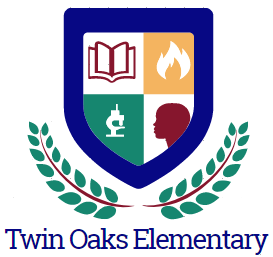 "A High Academic and Character School"3rd Grade Syllabus	The third grade teachers at Twin Oaks Elementary (T.O.E.S.) would like to thank you for including us in your students’ educational journey. Traditionally, third grade marks the transition from learning to read (in kindergarten through second grade) to reading to learn (in grade three and beyond). This stage is categorized as reading and learning for life, a stage in which students begin to acquire and apply a full and complex range of lifelong language and literacy skills. From third grade on, students must be able to recognize increasingly complex words accurately and automatically in grade-level text and materials ranging from classical literature to online information. They must also develop their vocabulary knowledge and skills in more sophisticated ways, including through their own research and by reading informational texts in third-grade content areas. Throughout this year we will be focusing on multiple text/media types as well as the following skills; story structure, central message, moral, main ideas and details from multiple texts, and comparing themes and lessons between stories. Please be prepared to help us in our journey to academic success by encouraging your child to read daily! 	Eureka Math will be implemented this year, along with supplemental materials, to best prepare students for the end of the year LEAP assessment. Furthermore, students should know from memory all products of numbers from 1 to 9 and can add and subtract (within 1000) prior to entering third grade. They should be able to use addition and subtraction to solve word problems. These areas are critical for the success of a third-grade student, because upon entering third grade, students are taught how to perform multiplication and division using both single and double-digit number (within 100). Students will use large whole numbers to fluently add and subtract in order to develop fluency with multiplication and division using repeated addition, equal parts and arrays. They will also develop an understanding of fractions on number lines, and comparing fractions. Students will classify geometric shapes based on properties (i.e., parallel or perpendicular sides, area and perimeter). All third-grade students will be expected to use critical thinking skills to solve multi-step word problems involving addition, subtraction, mass, volume, multiplication, division, and differences between times (elapsed time) and counting money. Students will be tested each Friday on the weekly skill focus. 	This year in Social Studies, our students are in for quite a treat! Third grade Social Studies focuses on the geography, history, landscape, economy, and culture of Louisiana! Throughout the school year, your child will learn all about the great state that they live in as well as map skills and all about our government. We will work side by side with your child to help them truly appreciate the great state of Louisiana: as their parent, you can be prepared to join in on our adventure though hands-on activities as well as projects that will at times require “at-home assistance”.	In Science, the third grade course focuses on the study of motion and stability: forces and interactions, from molecules to organisms: structures and processes, ecosystems: interactions, energy, and dynamics, heredity: inheritance and variation of traits, biological evolution: unity and diversity.
PBIS Description: 	The purpose of the School-wide Positive Behavior system is to provide positive reinforcement for desirable behaviors for all students. The Positive Behavior System applies to all students and staff in all settings with expectations/rules that are the same school wide. The teaching tool is to enforce desired behaviors and help keep students focused on a long-term reward system. Students maintaining an A or B average for the month will be allowed to attend the monthly PBIS activity.Classroom Rules:Every student at Twin Oaks Elementary will be expected to follow the rules below:Follow DirectionsKeep Hands, Feet, and Other Objects to yourselfRespect yourself, your teacher, your classmates, and your schoolRaise your hand to get out of your seat or speak.Conduct Grades:Conduct grades will be given daily. When students choose to break a rule they will lose a point for the day. The daily grades will be averaged into a weekly conduct grade. Conduct grade sheets are sent home daily for you to initial.Work Packets:Work packets are sent home every 2 weeks. Included in the packet are test papers and graded material. Please sign the packet and return it the following day with the papers. The teachers will keep the test papers on file until the end of the school year.Classroom Procedures: 

Late Work
	Late work will only be accepted due to students being absent from school. We give adequate time for work to be completed correctly and expect it to be turned in promptly. We appreciate your cooperation. Students will be given the opportunity to finish any uncompleted homework during their daily allotted recess time. 
	Beginning the Day The student will:Enter Classroom QuietlyPut their home/conduct folder in appropriate areaPut notes from parents in appropriate areaBe given the opportunity to eat breakfast in the classroom with their peers and teacher, free of charge, to promote a positive community environment Put their book sack on their chairsWalk quietly and go to assigned seatBegin morning work quietlyEnding Day 
      At 3:05 pm each day students will clean up their work and take out their conduct sheets. They will write down all homework assignments. During this time the teacher will pass out any necessary materials that should be sent home for either homework or parent review. The teacher will assign daily conduct grades for each child as they engage in Sustained Silent Reading at this time until they are dismissed over the intercom.  Daily Conduct/ Weekly Conduct
Responsibilities of teacher-Teachers will give students accurate conduct grade each day (see classroom management plan) and at the end of each week, teachers will average daily grades and give a weekly grade.
Responsibilities of parent-Parents must see their child’s conduct every day and initial/sign it to let the teacher know they have seen it.
Responsibilities of child-It is the child’s responsibility to take his/her conduct home and show his/her parent or guardian their conduct. Every day that conduct is not returned to school or is not signed by the parent or guardian, the student will receive a zero for the day. This is an excellent area for the student to learn responsibility. 	 Daily Homework Responsibilities of teacher - The classroom teacher will designate a specific location in 	the classroom to write the assigned homework for each subject daily.  The student's 	homework will be collected daily in the student's homework folder.  The classroom 	teacher will provide each student with any handouts needed to complete the assigned 	homework.	Responsibilities of parents - Please check your child's planner daily to find what 	homework has been assigned.  After all homework for that night has been completed, 	initial your child's planner so the teacher knows it has been completed.  Please assist 	your child with their homework, but do not complete it for them.	Responsibilities of student - Each 3rd grade student has been provided a planner by the 	school.  It is the student's responsibility to copy their homework assignments into their 	planner each day and bring all necessary worksheets and workbooks home to complete 	their assigned homework. They must return their completed homework each day in their 	homework folder.Progress Report Cards	Responsibilities of teacher - Teachers will prepare and send home progress reports in the	 	middle of each nine weeks. If conference is desired, a check box will indicate so.  	Responsibilities of parents - We ask that parents review their child's grades and then 	sign the bottom of the progress report.  If a conference is desired, please contact the 	teacher by note or phone call.	Responsibilities of student - The student must bring their progress report home and have 	their parent or guardian sign it.  It must then be returned so the teacher can see that the 	parent saw and signed the progress report.Report Cards	Responsibilities of teacher - Teachers will prepare report cards with comments at the 	end of each nine weeks. These will be sent home in an envelope with the child.  	Conferences will be requested by the teacher if necessary.  	Responsibilities of parents - We ask that parent's review their child's report card with the 	child and then sign the envelope it came in.  Only this envelope must be returned to the 	teacher; the report card is yours to keep.	Responsibilities of student - The student must bring the report card, and envelope it is in, 	home for their parent to sign.  It is their responsibility to show the report card to their   parent and then return signed envelope to school the next day.Dates to Remember: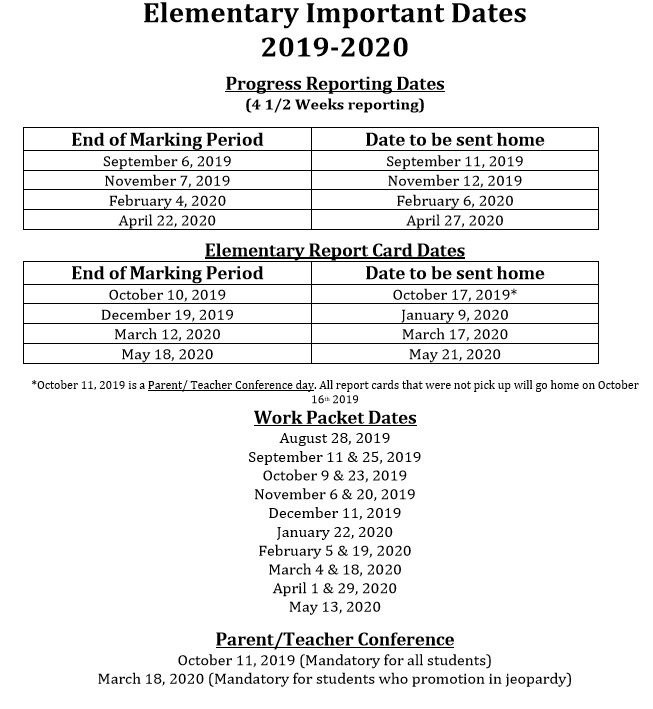 